C.C. SENIOR CENTER  Activity Calendar  NOVEMBER1501 Georgia Ave, Woodbine, Georgia 31569 912-729-1945                                                                                                                                                                                   C.C. SENIOR CENTER  Activity Calendar  NOVEMBER1501 Georgia Ave, Woodbine, Georgia 31569 912-729-1945                                                                                                                                                                                   C.C. SENIOR CENTER  Activity Calendar  NOVEMBER1501 Georgia Ave, Woodbine, Georgia 31569 912-729-1945                                                                                                                                                                                   C.C. SENIOR CENTER  Activity Calendar  NOVEMBER1501 Georgia Ave, Woodbine, Georgia 31569 912-729-1945                                                                                                                                                                                   C.C. SENIOR CENTER  Activity Calendar  NOVEMBER1501 Georgia Ave, Woodbine, Georgia 31569 912-729-1945                                                                                                                                                                                   C.C. SENIOR CENTER  Activity Calendar  NOVEMBER1501 Georgia Ave, Woodbine, Georgia 31569 912-729-1945                                                                                                                                                                                   MONDAY  TUESDAY  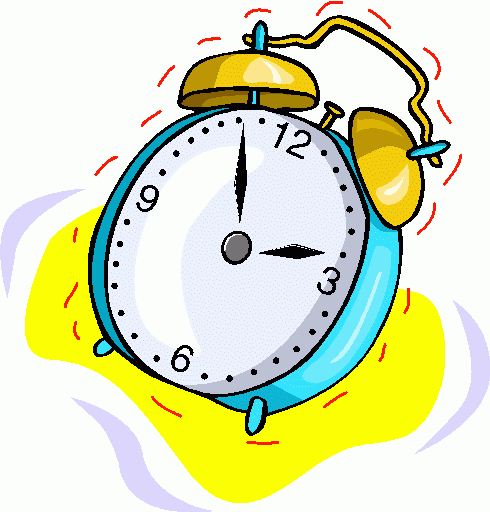 WEDNESDAY  THURSDAY  FRIDAY  Saturday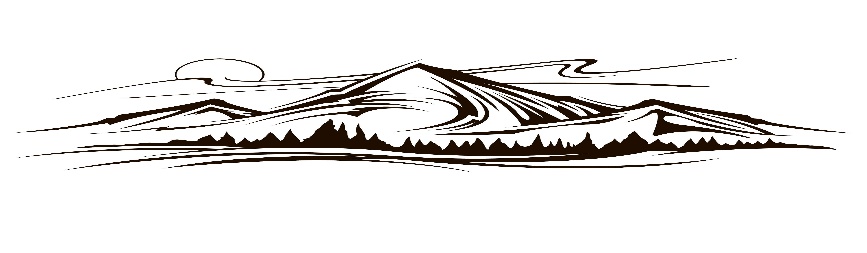 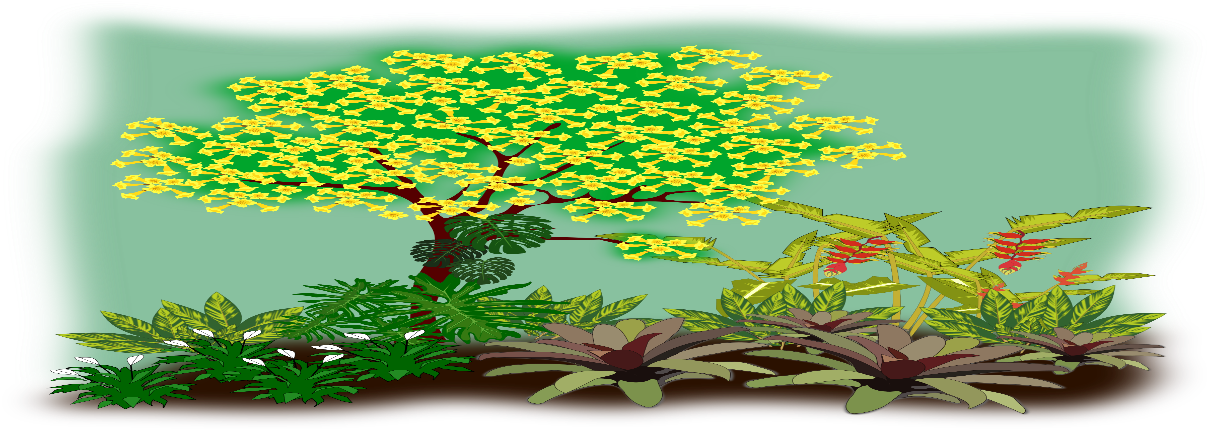   TIME CHANGES    SUNDAY 11/51   8a Center Opens       9a Bus Riders arrive     9:30a   Opening /News                      10:00a BINGO  Center        11:30a LUNCH12:00p Individual Activity1:30p Bus Riders Leave2 8a Center Opens9a Bus Riders arrive9:30a Opening /News                   10:00a EXERCISE             & HEALTH ED.11:30a  LUNCH 12:00p Individual Activity 1:30p Bus Riders Leave  3 8a Center Opens9a Bus Riders arrive9:30a Opening /News                        10:00a  SENIORs Choice11:30a  LUNCH 12:00p  Individual Activities12:30p Bus Riders Leave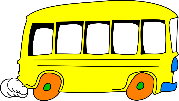         CANCEL YOUR TRIPS PLEASE!1-866-543-6744LIVE LIFE AND FORGET YOUR AGE!LIVE LIFE AND FORGET YOUR AGE!LIVE LIFE AND FORGET YOUR AGE!LIVE LIFE AND FORGET YOUR AGE!LIVE LIFE AND FORGET YOUR AGE!LIVE LIFE AND FORGET YOUR AGE!6    8a Center Opens9a Bus Riders Arrive   9:30a Opening / News9:45a  Walking Inside10:00a  STACK CUPS GM11:30a LUNCH12:00p  Individual Activities  1:30p Bus Riders Leave 7   8a Center Opens9a Bus Riders Arrive   9:30a Opening/ News 10:00a WHEEL OF      FORTUNE GAME11:30a LUNCH12:00p  Individual Act. , 1:30p Bus Riders Leave      VOTING DAY8  8a Center Opens       9a Bus Riders arrive     9:30a   Opening /News                      10:00a  BINGO  Seniors         11:30a LUNCH12:00p Individual Activity 1:30p Bus Riders Leave9  8a Center Opens9a Bus Riders arrive9:30a Opening /News                   10:00a EXERCISE             & HEALTH ED.11:30a  LUNCH 12:00p Individual Activity 1:30p Bus Riders Leave   10             CENTER       CLOSED     IN OBSERVANCE OF         VETERAN’S DAY.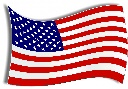 11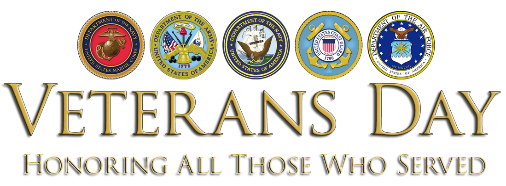 --------------------------------------TURKEY MEAL DELIVERY8:30a – 11:30aYou must be home!FOCUS ON WHAT YOU CAN DO!            YOU ARE NEVER TOO OLD TO SET ANOTHER GOAL!FOCUS ON WHAT YOU CAN DO!            YOU ARE NEVER TOO OLD TO SET ANOTHER GOAL!FOCUS ON WHAT YOU CAN DO!            YOU ARE NEVER TOO OLD TO SET ANOTHER GOAL!FOCUS ON WHAT YOU CAN DO!            YOU ARE NEVER TOO OLD TO SET ANOTHER GOAL!FOCUS ON WHAT YOU CAN DO!            YOU ARE NEVER TOO OLD TO SET ANOTHER GOAL!FOCUS ON WHAT YOU CAN DO!            YOU ARE NEVER TOO OLD TO SET ANOTHER GOAL! 13 8a Center Opens9a Bus Riders arrive9:30a Opening /News 9:45a Walking Inside10:00a PUTT PUTT GAME11:30a  LUNCH 12:00p  Individual Activities 1:30p Bus Riders Leave14    8a Center Opens9a Bus Riders arrive9:30a Opening /News10:00a Council Meeting FAMILY FEUD GAME11:30a  LUNCH 12:00p Individual Activities 1:30pm Bus Riders 15    8a Center Opens9a Bus Riders arrive9:30a   Opening /News                       10:00a  BINGO  Seniors         11:30a LUNCH           12:00p Individual Activities1:30p Bus Riders Leave16     8a Center Opens9a Bus Riders arrive9:30a Opening /News                        10:00a FUN GAMES11:30a  LUNCH THANKSGIVING MEAL12:00p  Individual Activity  1:30p Bus Riders Leave  17   8a Center Opens9a Bus Riders arrive9:30a Opening /News                        10:00a SENIORs Choice11:30a  LUNCH 12:00p Individual Activities12:30p Bus Riders Leave         Kingsland Catfish Festival 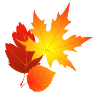 Don’t forget your Auction items Tuesday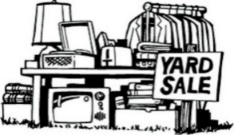 SOMETIMES YOU FORGET YOU ARE AWESOME SO THIS IS YOUR REMINDER!SOMETIMES YOU FORGET YOU ARE AWESOME SO THIS IS YOUR REMINDER!SOMETIMES YOU FORGET YOU ARE AWESOME SO THIS IS YOUR REMINDER!SOMETIMES YOU FORGET YOU ARE AWESOME SO THIS IS YOUR REMINDER!SOMETIMES YOU FORGET YOU ARE AWESOME SO THIS IS YOUR REMINDER!SOMETIMES YOU FORGET YOU ARE AWESOME SO THIS IS YOUR REMINDER!20   8a Center Opens9a Bus Riders arrive9:30a Opening /News 9:45a Walking Inside10:00a SENIOR CHOICE11:30a  LUNCH 12:00p  Individual Activities 1:30p Bus Riders Leave21     8a Center Opens9a Bus Riders arrive9:30a Opening /News                         10:00a  AUCTION                TIME11:30a LUNCH12:00p  Individual               Activities1:30p Bus Riders Leave22      CENTER          CLOSED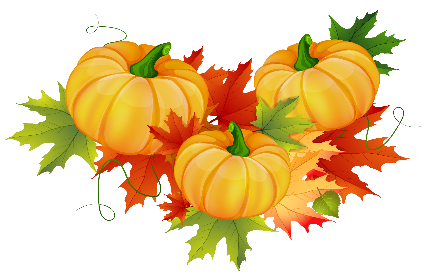 23  CENTER CLOSED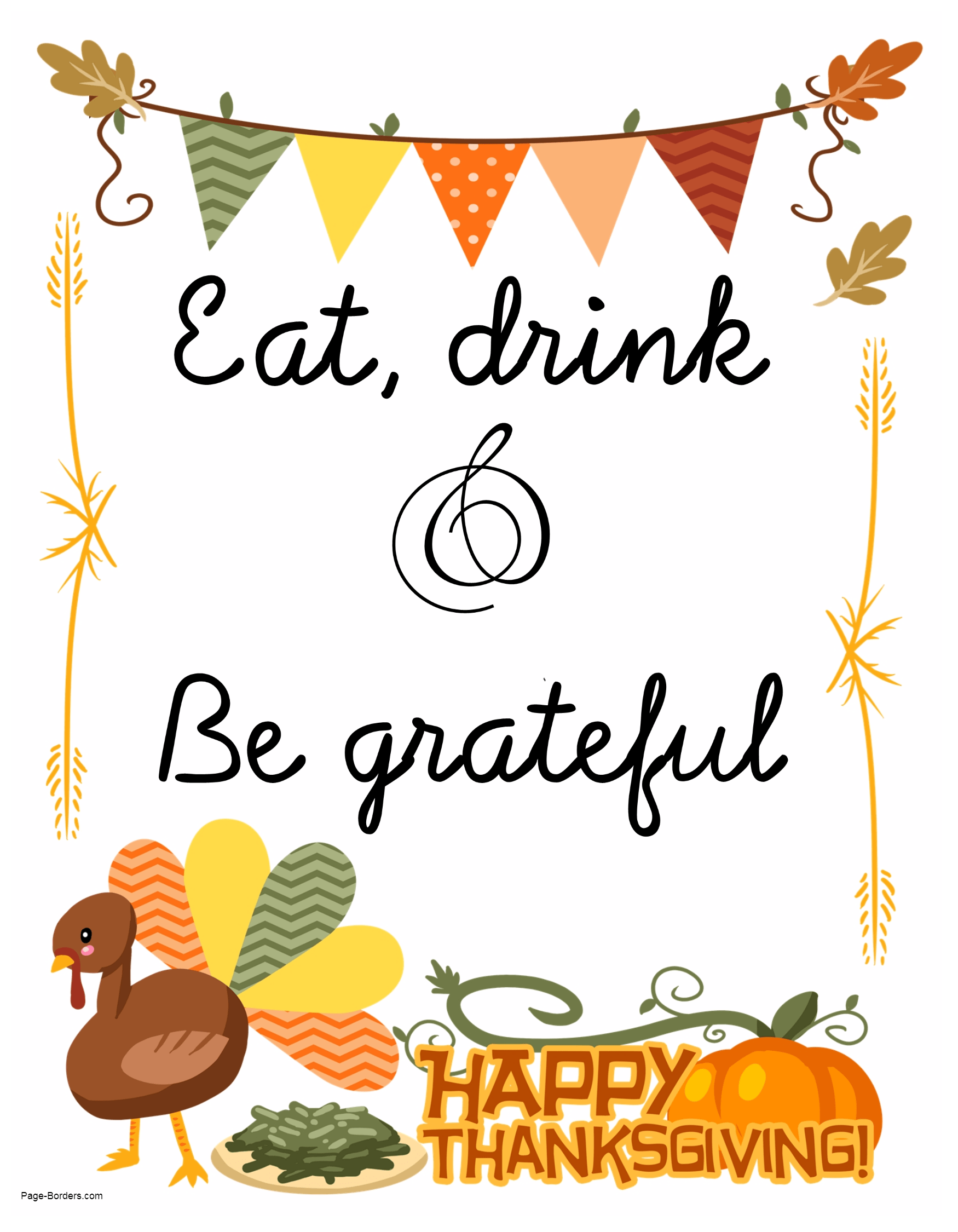 24     CENTER          CLOSED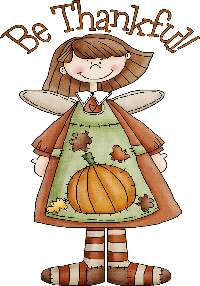 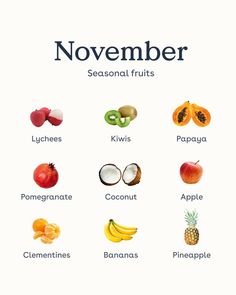 ANYONE WHO KEEPS THE ABILITY TO SEE BEAUTY NEVER GROWS OLD – FRANZ KAFKAANYONE WHO KEEPS THE ABILITY TO SEE BEAUTY NEVER GROWS OLD – FRANZ KAFKAANYONE WHO KEEPS THE ABILITY TO SEE BEAUTY NEVER GROWS OLD – FRANZ KAFKAANYONE WHO KEEPS THE ABILITY TO SEE BEAUTY NEVER GROWS OLD – FRANZ KAFKAANYONE WHO KEEPS THE ABILITY TO SEE BEAUTY NEVER GROWS OLD – FRANZ KAFKAANYONE WHO KEEPS THE ABILITY TO SEE BEAUTY NEVER GROWS OLD – FRANZ KAFKA27   8a Center Opens9a Bus Riders arrive9:30a Opening /News9:45a Walking Inside                        10:00a SENIOR CHOICE11:30a  LUNCH 12:00p  Individual                  Activities 12:30p Bus Riders Leave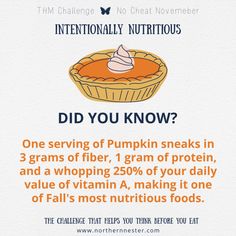 28     8a Center Opens9a Bus Riders arrive9:30a Opening /News                         10:00a  LEFT/RIGHT                 GAME  11:30a  LUNCH 12:00p  Individual                  Activities 1:30p Bus Riders Leave29    8a Center Opens9a Bus Riders arrive9:30a   Opening /News                       10:00a  BINGO CenterBIRTHDAY Celebrations11:30a LUNCH          12:00p Individual Activities 1:30p Bus Riders Leave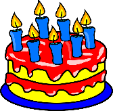 30  8a Center Opens9a Bus Riders arrive9:30a Opening /News                        10:00a EXERCISE  PICTURE PUZZLES11:30a  LUNCH 12:00p  Individual Activity 1:30p Bus Riders Leave    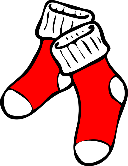 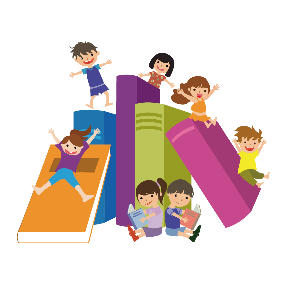 BOOK/SOCKS due by       12/4 Monday!!!!     HEADSTART GIFTS LIVE NATIVITYTHE CHRISTMAS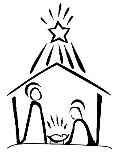 STORY @ OAKWELL5035 CLARKS BLUFF ROAD, KINGSLANDDEC 2-3,  6-9PCall to cancel Your trip.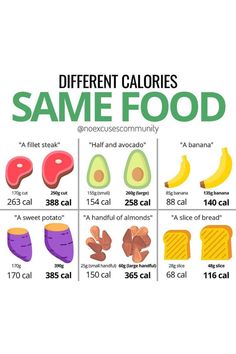 COASTAL COACHES 1-866-543-6744Call to cancel Your trip.COASTAL COACHES 1-866-543-6744Call to cancel Your trip.COASTAL COACHES 1-866-543-6744Call to cancel Your trip.COASTAL COACHES 1-866-543-6744Call to cancel Your trip.COASTAL COACHES 1-866-543-6744Call to cancel Your trip.COASTAL COACHES 1-866-543-6744